Уважаемые родителии выпускники!С 14 января и по 2 февраля 2021 года состоится цикл трансляций «Политех онлайн: дни факультетов и институтов»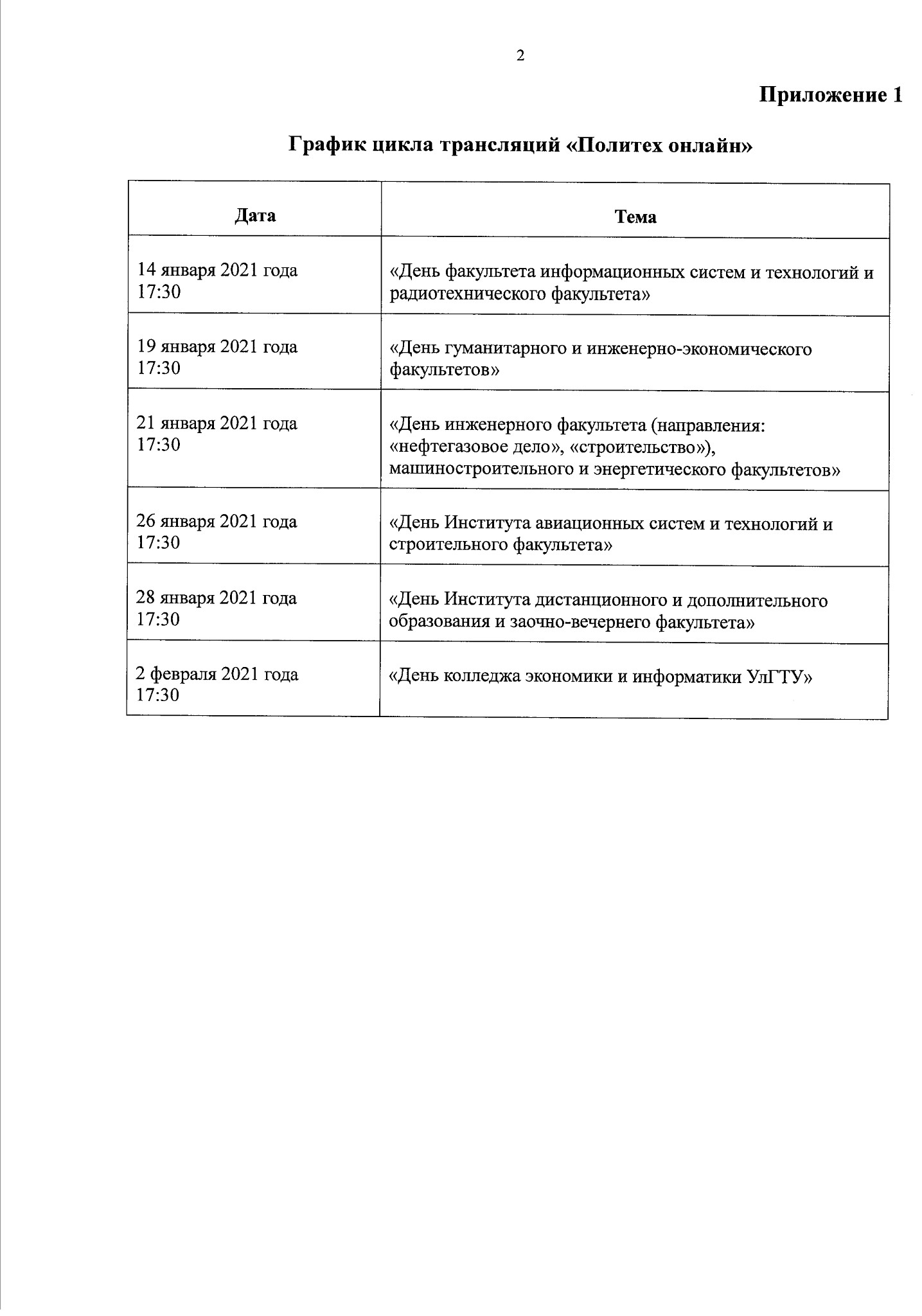 